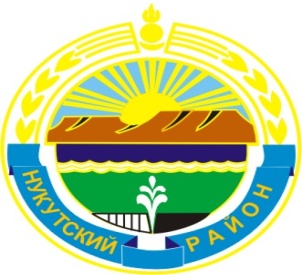 МУНИЦИПАЛЬНОЕ  ОБРАЗОВАНИЕ«НУКУТСКИЙ  РАЙОН»АДМИНИСТРАЦИЯМУНИЦИПАЛЬНОГО ОБРАЗОВАНИЯ«НУКУТСКИЙ РАЙОН»ПОСТАНОВЛЕНИЕ20 февраля 2020			             № 88 				       п. НовонукутскийОб утверждении Плана проведения проверокуполномоченным органом по осуществлению контроля в сфере закупок муниципального образования «Нукутский район» на 2020 годВ соответствии с п. 3 ч. 3 ст. 99 Федерального закона от 5 апреля 2013 года № 44-ФЗ «О контрактной системе в сфере закупок товаров, работ, услуг для обеспечения государственных и муниципальных нужд», постановлением Администрации муниципального образования «Нукутский район» от 12 сентября 2016 года № 194 «Об уполномоченном органе на осуществление контроля в сфере закупок», руководствуясь статьей 35 Устава муниципального образования «Нукутский район», Администрация ПОСТАНОВЛЯЕТ:Утвердить План проведения проверок уполномоченным органом по осуществлению контроля в сфере закупок муниципального образования «Нукутский район»  на 2020 год (Приложение №1).Опубликовать настоящее постановление в печатном издании «Официальный курьер» и разместить на официальном сайте муниципального образования «Нукутский район».Контроль за исполнением настоящего постановления оставляю за собой.      Мэр					С.Г. ГомбоевПриложение №1к постановлению Администрации МО «Нукутский район»от 20.02.2020 г. № 88ПЛАНпроведения проверок уполномоченным органом по осуществлению контроля в сфере закупок муниципального образования «Нукутский район»на 2020 годЛист согласованияИсполнитель:Вр.и.о главного специалиста-юристаюр. отдела КУМИ МО «Нукутский район»				А.В. СемёновСогласовано: Председатель КУМИ МО «Нукутский район»			А.Т. БаертуевСписок рассылки:Юридический отдел КУМИ МО «Нукутский район» - 2 экз.п/пНаименование субъекта проверкиАдрес местонахождения субъекта проверкиЦель и основания проверкиМесяц начала проведения проверки1Заказчик: Муниципальное казенное дошкольное образовательное учреждение Новонукутский детский сад № 2Иркутская область, Нукутский район, д. Татхал-Онгой, ул. Шолохова, 1Предупреждение и выявление нарушений законодательства Российской Федерации о контрактной системы в сфере закупок и иных нормативных правовых актов Российской Федерации. План проведения проверок.Распоряжение о проведении проверкиФевраль – Апрель2Заказчик: Муниципальное бюджетное дошкольное образовательное учреждение Новонукутский детский сад № 6Иркутская область, Нукутский район, п. Новонукутский, ул. Гагарина, 1Предупреждение и выявление нарушений законодательства Российской Федерации о контрактной системы в сфере закупок и иных нормативных правовых актов Российской Федерации. План проведения проверок.Распоряжение о проведении проверкиМай – Август3Заказчик: Муниципальное казенное дошкольное образовательное учреждение Ункурликский детский садИркутская область, Нукутский район, с. Ункурлик, ул. Школьная, 1Предупреждение и выявление нарушений законодательства Российской Федерации о контрактной системы в сфере закупок и иных нормативных правовых актов Российской Федерации. План проведения проверок.Распоряжение о проведении проверкиСентябрь – Декабрь